Das letzte Heimspiel der Saison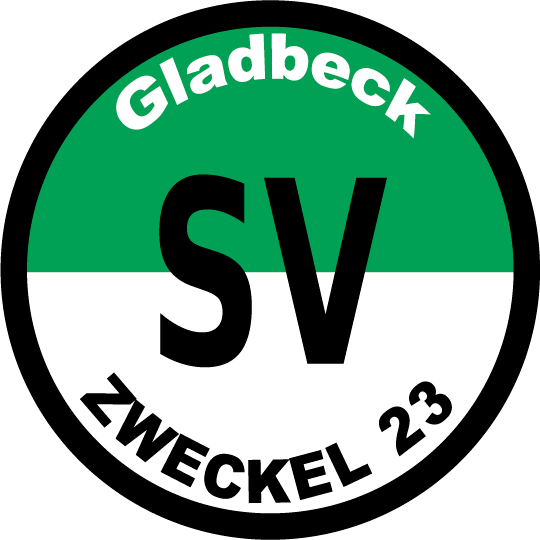 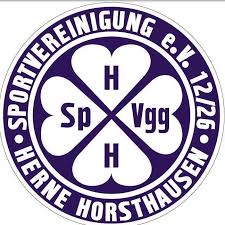  										VS.Pfingsmontag21. Mai 2018Um 15:00 Uhr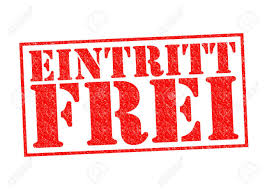 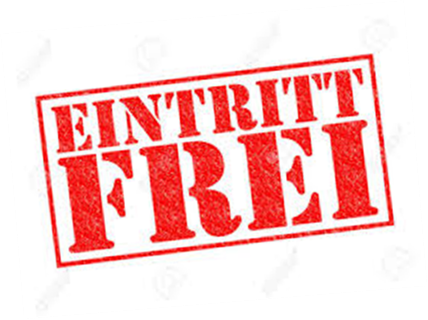                     Mit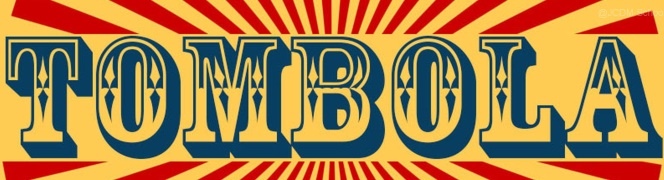 Pils / Cola /  Fanta / Sprite (0,3l): 1,50€Der SV Zweckel bedankt sich bei den Fans für die treue in der Saison